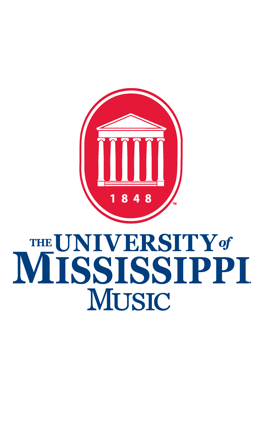 Application for Graduate AssistantshipSection I – all applicantsDate of Application        Note: Applications submitted by March 1st will receive priority consideration. After March 1st, assistantships will be awarded only if positions are still available. Name      Home address        City        State        zip      Local address (if different)      Email         Home phone           Local phone      Choose the degree program in which you are enrolled/will enroll       Your major instrument       Section II – new applicants onlyPlanned date of entrance at Ole Miss      Degree(s) held (dates and schools, beginning with the most recent):Have you applied for admission to the Graduate School at Ole Miss?  Yes  NoPresent admission status?   Pending	 AdmittedGRE Scores (required for music education, music theory, & musicology/ethnomusicology)Verbal        Quantitative       Writing exam      If you have not taken the GRE, when do you plan to take it?      (Required for international students)      Score:      Preferences will be considered, but they are NOT guaranteed. Choices include, but are not limited to: band, choral, ethnomusicology, jazz, music history, music theory, opera, orchestra, piano accompanying, recital assistant, teaching, voice. You may indicate more than one area of interest. You may also write “no preference”. Assignment preference:      List qualifications for the award for which you are applying (attach a separate document if needed). Include evidence of superior achievement (publications, fellowships, scholarships, or other academic/artistic honors):      What are your professional plans following the completion of graduate study?      Teaching/Research/Practical Experience (beginning with the most recent)Letters of Recommendation:Please request three persons to send letters of recommendation on your behalf.  Letters should specifically address your qualifications and readiness for a graduate assistantship position. Letters should be addressed to the Graduate Program Coordinator and sent by email as a Word document (.doc, .docx) or PDF.	(continue to Section IV)Section III – returning applicants only (previously held a GA at Ole Miss)Graduate hours earned at Ole Miss      	Cumulative Graduate GPA at Ole Miss      Present admission status:  full   conditionalAre you receiving a music fellowship/scholarship  yes	 noHow many previous semesters have you held an assistantship?      The following preferences will be considered but are NOT guaranteed: I am interested in continuing in the same assistantship as last year I am interested in a different assistantship.  Please indicate the position in which you are interested      Section IV – all applicantsNote:  Formal acceptance into the Graduate School and to one of the graduate programs in the Department of Music are prerequisites for consideration of your application for an award. Please note that any outside commitment which limits your availability for your assistantship obligation may render you ineligible for the award.I certify that I have given accurate and complete information requested in this application. If I accept a Graduate Assistantship in the Department of Music at The University of Mississippi, I agree to abide by all policies and regulations which apply to such an assistantship.Please type your initials to acknowledge:      Return completed form via email to:	Dr. Rhonda Hackworth, Graduate Program Coordinator	rshackwo@olemiss.eduCollege/UniversityDates attendedDegree(s) earnedDate(s) of degreesCompany/School/InstitutionLocationDates EmployedDescription of Duties